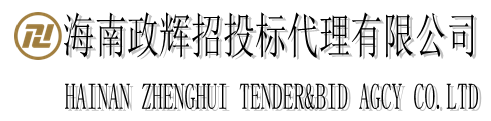 东澳镇老爷海退出池塘拆除服务项目竞争性磋商文件项目编号：HNZH-2020-320委托单位:万宁市东澳镇人民政府代理机构：海南政辉招投标代理有限公司2020年10月目 录第一章竞争性磋商公告	1第二章供应商须知	4（一）供应商须知前附表	4（二）供应商须知	6第三章评审办法和标准	161	评审方法	162	评审标准	163	评审程序	16第四章合同条款及格式	24第五章工程量清单	566第六章项目技术规范说明	57第七章响应文件格式	58一、报价函及其附录	60二、法定代表人身份证明及授权委托书	62三、磋商保证金	64四、已标价工程量清单	65五、商务、技术条款偏差表	66六、资格证明文件	67七、小微企业、监狱企业、残疾人福利单位的声明函或证明材料（如有）	77八、项目管理机构	80九、项目业绩一览表	83十、施工服务方案	84十一、供应商认为需要加以说明和磋商文件规定的其它内容	85十二、最后报价函格式	86第一章 竞争性磋商公告（采购编号：HNZH-2020-320）1. 采购条件东澳镇老爷海退出池塘拆除服务项目由万宁市东澳镇人民政府委托海南政辉招投标代理有限公司（以下简称“代理机构”），采用竞争性磋商方式邀请合格施工单位（以下简称“供应商”）就本项目参加磋商。2. 项目概况2.1 项目名称：东澳镇老爷海退出池塘拆除服务项目。2.2 计划工期：45日历天（具体日期根据甲方实际情况安排调整）。2.3 项目地点：万宁市东澳镇2.4采购范围：本服务项目东澳镇老爷海退出池塘拆除总面积1261.6141亩、拆除185户。内容包含；挖掘机挖池塘围堤坝多余土方、清运等107280.16m3；拆除养殖池设施障碍物(砖石闸门)494.31m3；拆除砼地板障碍物(无筋) 10421.17*0.1=1042.12 m3；拆除埋地φ600砼污水管道14633.68m；砍伐养殖池周边杂草、小灌木林等23546.34m2；伐树养殖池周边乔木树823棵(其中φ10cm胸径乔木树793棵，φ35cm胸径乔木树30棵)；拆除养殖设施4mm2电缆线15925.52m；拆除养殖设施电缆线杆670根 ；8T车运拆除养殖池设施障碍物(砖石、水泥地板、砼污水管道等)、杂草、伐树乔木树、漂浮杂物等垃圾外弃15556.77m3；运距5km及履带式挖掘机场外运输等具体详见工程量清单。2.5 采购预算：¥2328006.04元2.6 资金来源：政府投资2.7 质量要求：达到国家和地方规定施工验收规范合格标准。3. 供应商资格要求3.1 符合《中华人民共和国政府采购法》第二十二条（一）至（六）的规定，即：1）具有独立承担民事责任的能力； 2）具有良好的商业信誉和健全的财务会计制度； 3）具有履行合同所必需的设备和专业技术能力； 4）有依法缴纳税收和社会保障资金的良好记录； 5）参加政府采购活动前三年内，在经营活动中没有重大违法记录（重大违法记录是指供应商因违法经营受到刑事处罚或者责令停产停业、吊销许可证或者执照、较大数额罚款等行政处罚）； 6）法律、行政法规规定的其他条件。3.2 本项目不接受联合体投标。3.3 向采购代理机构购买了竞争性磋商文件并登记备案。3.4单位负责人为同一人或者存在控股、管理关系的不同单位，不得同时参加本项目的磋商。为采购项目提供整体设计、规范编制或者项目管理、监理、检测等服务的供应商，不得再参加该采购项目的其他采购活动”（提供承诺函原件加盖公章）。3.5 供应商的特定资格条件：1）在中华人民共和国注册的、具有独立承担民事责任能力的法人和有效的安全生产许可证，具备建设行政主管部门颁发的建筑工程施工总承包叁级（含）或以上级资质；2）拟派项目经理须具备建筑工程专业二级或以上注册建造师执业资格；3）被“信用中国”网站（www.creditchina.gov.cn）中列入失信被执行人或重大税收违法案件当事人名单的供应商、被中国政府采购网（www.ccgp.gov.cn）列入政府采购严重违法失信行为记录名单中被财政部门禁止参加政府采购活动的供应商（处罚决定规定的时间和地域范围内），无资格参加本项目的采购活动；4）供应商须在海南省住房和城乡建设厅海南省房屋建筑工程全过程监管信息平台完成《海南省建筑企业诚信档案手册》登记，提供平台生成的诚信档案手册；5）信誉要求：在近三年内没有骗取中标和严重违约及重大工程质量问题，在经营活动中没有重大违法记录，没有处于被责令停业，投标资格被取消，财产被接管、冻结，破产状态（须提供承诺函，格式自拟）。4. 购买竞争性磋商文件时间和地点4.1 凡有意参加者，请于2020年10月16日至2020年10月22日（每天8:30-12:00，14:30-17:30，周六、周日及法定节假日除外），海口市五指山路康业花园西湖苑G栋2A。4.2报名要求资料：1）报名时提交的材料（现场核查原件，收加盖公章复印件）2）供应商法定代表人身份证明、授权委托书及被授权人的有效身份证明原件及复印件（加盖公章）3）企业营业执照、企业资质证书复印件4）2020年任意一个月的纳税缴纳证明材料和社保缴纳证明材料5）无违法记录声明函4.3 竞争性磋商文件售价：人民币300元（/包），售后不退。4.4 供应商提问截止时间：2020年10月22日17:30时（北京时间）。5. 响应文件递交5.1 响应文件递交截止时间：2020年10月26日08:30时（北京时间）。5.2 响应文件递交地址：海口市美兰区五指山路16-3号康业花园西湖苑G栋2A。6. 公告发布媒介及期限6.1 公告发布媒介：全国公共资源交易平台网（海南省）（http://zw.hainan.gov.cn/ggzy)、中国海南政府采购网（https://www.ccgp-hainan.gov.cn/zhuzhan/）。6.2 公告期限：全国公共资源交易平台网（海南省）（http://zw.hainan.gov.cn/ggzy)、中国海南政府采购网（https://www.ccgp-hainan.gov.cn/zhuzhan/）发布公告之日起不少于5个工作日7. 其他采购项目执行政府采购政策：7.1 对小微企业的产品给予价格扣除（监狱企业、残疾人福利性单位视同小微企业；残疾人福利性单位属于小型、微型企业的，不重复享受政策）；7.2 优先采购节能环保产品（注：所采购的货物在采购期间内属于有效的“节能产品政府采购清单”、“环境标志产品政府采购清单”范围）。8. 联系方式采 购 人：万宁市东澳镇人民政府地    址：万宁市东澳镇联 系 人：肖女士电    话：0898-62275118 采购代理机构：海南政辉招投标代理有限公司公司地址：海口市五指山路康业花园西湖苑G栋2A。联 系 人：潘工电    话：0898-66557609  第二章 供应商须知（一）供应商须知前附表（二）供应商须知1	总则1.1 项目概况1.1.1	 根据《中华人民共和国政府采购法》和《中华人民共和国政府采购法实施条例》等有关法律、法规、规章和规范性文件的规定，对本项目通过竞争性磋商进行采购。1.1.2 采购人：见竞争性磋商公告/邀请书。1.1.3 采购代理机构：见竞争性磋商公告/邀请书。1.1.4 采购工程名称：见竞争性磋商公告/邀请书。1.2 采购预算及最高限价见竞争性磋商公告/邀请书。1.3 采购范围、工期和质量要求见竞争性磋商公告/邀请书。1.4 供应商：指递交响应文件的法人。1.5 对供应商相关要求1.5.1 符合竞争性磋商公告/邀请书“供应商资格要求”。1.5.2	 供应商应当遵循公平竞争的原则，不得恶意串通，不得妨碍其他供应商的竞争行为，不得损害采购人或者其他供应商的合法权益。1.5.3 	供应商不得以向采购人、采购代理机构、磋商小组成员行贿或者采取其他不正当手段谋取成交。1.5.4 竞争性磋商公告规定接受联合体的，还应遵守以下规定：（1）	联合体各方应按磋商文件提供的格式签订联合体协议书，明确联合体牵头人和各方工作内容和义务；（2）	联合体中有同类资质的供应商按照联合体分工承担相同工作的，应当按照资质等级较低的供应商确定联合体的资质等级。（3）	联合体各方不得再单独参加或者与其他供应商另外组成联合体参加同一合同项下的磋商。（4）	联合体各方应当共同与采购人签订采购合同，就合同约定的事项对采购人承担连带责任。1.5.5供应商不得存在下列情形之一：（1）为采购人不具有独立法人资格的附属机构（单位）；（2）为本项目前期准备提供设计或咨询服务的；（3）为本项目的监理人；（4）为本项目的代建人；（5）为本项目提供采购代理服务的；（6）与本项目的监理人或代建人或采购代理机构同为一个法定代表人的；（7）与本项目的监理人或代建人或采购代理机构相互控控股或参股的；（8）与本项目的监理人或代建人或采购代理机构相互任职或工作的；（9）被责令停业的；（10）被暂停或取消投标资格的；（11）财产被接管或冻结的；（12）在最近三年内有骗取成交或严重违约。（13）被最高人民法院在“信用中国”网站（www.creditchina.gov.cn）或各级信用信息共享平台中列入失信被执行人名单；（14）法律法规或磋商须知前附表规定的其他情形。1.6 分包供应商须知前附表规定允许分包的，供应商应根据磋商文件的规定和采购项目的实际情况，将拟在成交后将采购项目的非主体、非关键性工作分包的，在响应文件中载明分包承担主体，分包承担主体应当具备相应资质条件且不得再次分包。政府采购合同分包履行的，成交供应商应当对其承包的建设工程或者采购的设备的质量负责；分包人应当按照分包合同的约定对其分包工程的质量向成交供应商负责，成交供应商与分包人对分包工程的质量承担连带责任。1.7 费用承担 供应商准备和参加磋商活动发生的费用自理。1.8 保密参与磋商活动的各方应对磋商文件和响应文件中的商业和技术等秘密保密，违者应对由此造成的后果承担法律责任。1.9 语言文字除专用术语外，与磋商有关的语言均使用中文。必要时专用术语应附有中文注释。1.10 计量单位所有计量均采用中华人民共和国法定计量单位。1.11 踏勘现场1.11.1	 供应商须知前附表规定组织踏勘现场的，采购人须按照规定时间、地点组织供应商踏勘项目现场。1.11.2 供应商承担踏勘现场所发生的自身费用、责任和风险。1.11.3 	采购人向供应商提供的有关现场的资料和数据，是采购人现有的能被供应商利用的资料，采购人不对供应商由此而做出的推论、理解和结论负责。1.11.4	 除采购人原因外，供应商应对踏勘现场而造成的人员伤亡、财产损失以及由此引起的连带责任和费用负责。2	磋商文件2.1 磋商文件的组成本磋商文件包括：（1）竞争性磋商公告；（2）供应商须知；（3）评审办法和标准；（4）合同条款及格式；（5）工程量清单；（6）项目技术规范说明；（7）响应文件格式。根据本章第2.2款对磋商文件所作的澄清、修改，构成磋商文件的组成部分。2.2 磋商文件的澄清或修改2.2.1	 供应商应仔细阅读和检查磋商文件的全部内容。如发现缺页或附件不全，应及时向采购人提出，以便补齐。2.2.2	 供应商如有疑问可以在供应商须知前附表规定的时间内向采购人提出询问，要求采购人对磋商文件予以澄清。2.2.3	 提交首次响应文件截止之日前，采购人、采购代理机构或者磋商小组可以对已发出的磋商文件进行必要的澄清或者修改，澄清或者修改的内容作为磋商文件的组成部分。澄清或者修改的内容可能影响响应文件编制的，采购人、采购代理机构或者磋商小组应当在提交首次响应文件截止之日5日前，以书面形式通知所有接收磋商文件的供应商，不足5日的，应当顺延提交首次响应文件截止之日。通过发布公告邀请供应商参加磋商的，澄清修改和更正内容将在磋商公告发布媒体上予以公告。2.2.4 	供应商应在收到澄清或修改文件后24小时内或根据澄清通知中要求的时间内，将加盖公章的回执书面形式通知采购人、采购代理机构或磋商小组，确认已收到该澄清。否则，视为同意和接受该澄清或者修改内容。2.3	 供应商对磋商文件提出质疑的，应当在获取磋商文件或者磋商文件公告期限届满之日起7个工作日内，按供应商须知前附表中送达质疑函的方式以书面形式一次性提出质疑。供应商提出质疑应当提交质疑函和必要的证明材料，质疑函的内容应符合政府采购质疑和投诉办法的规定。3	响应文件编制3.1 响应文件的组成3.1.1 响应文件应包括下列内容：（1）报价函及其附录；（2）法定代表人身份证明及授权委托书；（3）磋商保证金；（4）已标价工程量清单；（5）商务、技术条款偏差表；（6）资格证明文件（详见响应文件格式要求）；（7）小微企业、监狱企业、残疾人福利单位的声明函或证明材料（如有）；（8）项目管理机构；（9）项目业绩一览表；（10）施工服务方案；（11）磋商文件要求的其他内容以及供应商认为必要的其他内容；（12）最后报价函（磋商结束后，根据磋商小组要求提交）。3.2 首次报价3.2.1 供应商应按磋商文件第八章提供的格式进行首次报价。3.2.2	 所有根据合同或其它原因应由供应商支付的税款和其它应交纳的费用都应包括在供应商提交的报价中。3.2.3 供应商应仔细阅读所有磋商文件，填报自己认为正确的报价。3.3 供应商对采购内容只允许有一个报价，采购人不接受任何有选择的报价。3.4	 报价不得有选择性报价和附有条件的报价，且不得高于预算价或最高限价，否则其报价无效。3.5	 本项目为总价合同，除非合同另有约定，供应商所报的最后价格在合同执行过程中是固定不变的，不得以任何理由予以变更。任何包含价格调整要求的响应文件，将被认为是非实质响应性而予以拒绝。3.6 响应文件有效期3.6.1	 本项目响应文件有效期见供应商须知前附表。响应文件有效期从提交响应文件的截止之日起算。响应文件中承诺的有效期应当不少于磋商文件中载明的有效期。3.6.2 	在供应商须知前附表规定的响应文件有效期内，供应商不得要求撤销或修改其响应文件。3.7 磋商保证金3.7.1 	供应商应按供应商前附表规定的金额、形式递交磋商保证金，并作为其响应文件的组成部分。以联合体形式递交响应文件的，可以由联合体中的一方或者共同提交磋商保证金，以一方名义提交磋商保证金的，对联合体各方均具有约束力。3.7.2 供应商不按本章第3.7.1项要求提交磋商保证金的，其响应文件无效。3.7.3	 供应商在首次响应文件递交截止时间3日前，按磋商文件的要求向采购代理机构递交磋商保证金，递交首次响应文件截止时间之后递交的磋商保证金将被拒绝。3.7.4	 供应商在汇款时务必注明所参与磋商项目的编号及用途，否则，因款项用途不明导致响应文件无效等后果由供应商自行承担。3.7.5	 采购人或者采购代理机构应当自成交通知书发出之日起5个工作日内退还非成交供应商的磋商保证金，自政府采购合同签订之日起5个工作日内退还成交供应商的磋商保证金或者转为成交供应商的履约保证金。采购人或者采购代理机构逾期退还磋商保证金的，除退还磋商保证金本金外，还应当按中国人民银行同期贷款基准利率上浮20％后的利率支付超期资金占用费，但因供应商自身原因导致无法及时退还的除外。3.7.6 供应商有下列行为之一者，其磋商保证金可不予退还：（1）供应商在响应文件有效期内撤回响应文件的；（2）供应商在响应文件中提供虚假材料的；（3）除因不可抗力或磋商文件认可的情形以外，成交供应商不与采购人签订合同的；（4）供应商与采购人、其他供应商或者采购代理机构恶意串通的；（5）磋商文件规定应由成交供应商缴纳代理服务费而成交供应商未缴纳的；（6）磋商文件规定的其他情形。3.8 响应文件的编制3.8.1	 响应文件应按第八章“响应文件格式”进行编写，如有必要，可以增加附页，作为响应文件的组成部分。供应商可以提出比磋商文件要求更有利于采购人的承诺。响应文件应当对磋商文件有关采购范围、工期、响应文件有效期及磋商文件要求实质性内容作出响应。3.8.2	 响应文件正本需打印或用不褪色墨水书写，供应商的法定代表人或经授权的代表须根据磋商文件第八章的规定在响应文件中需要签字和（或）盖章的位置签字（或盖人名章）和（或）加盖单位公章。授权代表须持有书面的“法定代表人授权书”（格式附后），并将其附在响应文件中。首次响应文件递交截止时间前，如对首次响应文件进行了修改，包括在响应文件行间插字、涂改和增删，均应由供应商的法定代表人或经授权的代表在修改的每一页上签字。响应文件的副本需为正本的复印件。3.8.3	 响应文件正本一份，副本及电子文档份数见供应商须知前附表。正本和副本的封面上应清楚地标记“正本”或“副本”的字样。当副本和正本不一致时，以正本为准。3.8.4 	响应文件的正本与副本应分别装订成册，并编制目录，具体分册及装订要求见供应商须知前附表规定。4	响应文件提交4.1 响应文件的密封和标记4.1.1	 供应商递交的响应文件正本、所有副本、电子文档，应分别封装于不同的密封袋内，密封袋上应分别标上“正本”、“副本”、 “电子文档”字样。密封方式为在响应文件外包装封口处加盖骑缝章。4.1.2 响应文件的封套上应标识的其他内容见供应商须知前附表。4.1.3	 未按本章第4.1.1项、第4.1.2项要求密封并加写标识的响应文件，采购人不予受理。4.2 首次响应文件的递交4.2.1	 供应商应在竞争性磋商公告/邀请书规定的递交响应文件截止时间前递交首次响应文件。如有变化，见澄清修改文件。4.2.2	 供应商递交首次响应文件的地点：见竞争性磋商公告/邀请书。如有变化，见澄清修改文件。4.2.3	 除因供应商家数不满足要求未进行磋商的情形外，供应商所递交的响应文件不予退还。4.2.4 逾期送达、未送达指定地点的响应文件，采购人不予受理。4.3 响应文件的修改与撤回4.3.1	 在竞争性磋商公告/或邀请书规定的首次响应文件递交截止时间前，供应商可以修改或撤回已递交的首次响应文件，但应以书面形式通知采购人。4.3.2	 修改的内容为首次响应文件的组成部分。修改的首次响应文件应按照本章第3条、第4条规定进行编制、标记和递交，并标明“修改”字样。5	评审与磋商5.1 磋商小组5.1.1 	竞争性磋商小组由采购人代表和评审专家组成，采购人代表和评审专家人数见供应商须知前附表。5.1.2 磋商小组成员有下列情形之一的，应当回避：（1）参加采购活动前3年内与供应商存在劳动关系；（2）参加采购活动前3年内担任供应商的董事、监事；（3）参加采购活动前3年内是供应商的控股股东或者实际控制人；（4）	与供应商的法定代表人或者负责人有夫妻、直系血亲、三代以内旁系血亲或者近姻亲关系；（5）与供应商有其他可能影响政府采购活动公平、公正进行的关系。5.1.3 磋商小组负责具体评审事务，并独立履行下列职责：（1）确认磋商文件；（2）审查供应商的响应文件并作出评价；（3）要求供应商解释或者澄清其响应文件；（4）编写评审报告；（5）告知采购人、采购代理机构在评审过程中发现的供应商的违法违规行为。5.2 	磋商小组所有成员集中与单一供应商分别进行磋商，并给予所有参加磋商的供应商平等的磋商机会。5.3	 磋商结束后，磋商小组可以要求所有继续参加磋商的供应商在规定时间内提交最后报价函，提交最后报价函的供应商不得少于3家，但市场竞争不充分的科研项目以及需要扶持的科技成果转化项目除外。5.4	 供应商应当按照磋商文件的变动情况和磋商小组的要求重新提交最后报价函，并由其法定代表人或授权代表签字或者加盖公章。由授权代表签字的，应当附法定代表人授权书。最后报价函是供应商响应文件的有效组成部分。5.5 若竞争性磋商最后报价函与供应商首次递交的报价函及报价函附录的内容有差异，以竞争性磋商最后报价函内容为准。5.6成交供应商应根据磋商文件中的施工图纸及其最后报价函中所列报价，根据《建设工程工程量清单计价规范》（GB 50500）和《房屋建筑与装饰工程工程量计算规范》（GB 50854）的相关规定，编制本项目已标价的工程量清单，收到成交通知书后的7日内提交给采购人；对采购人提出的审查意见在合同签订前修改完成。5.7	 磋商小组按照第三章“评审办法和标准”规定的评标方法和标准，对参与磋商最后报价的响应文件进行商务和技术评估，综合比较与评价。“评审办法”没有规定的方法、评审因素和标准，不作为评审依据。6	合同授予6.1 确定成交供应商方式采购人应当从评审报告提出的成交候选供应商中，按照得分排序由高到低的原则确定成交供应商，也可以书面授权磋商小组直接确定成交供应商。具体方式见供应商须知前附表。6.2 成交公告6.2.1 	采购人或者采购代理机构应当自成交供应商确定之日起2个工作日内，在省级以上财政部门指定的媒体上公告成交结果。成交公告期限为1个工作日。6.2.2 	供应商可以在成交公告期限届满之日起七个工作日内，按本须知第2.3款接收质疑函的方式以书面形式一次性提出对成交结果的质疑。6.3 成交通知在公告成交结果的同时，采购人以书面形式向成交供应商发出成交通知书，同时将成交结果通知其他参加磋商的供应商。成交通知书发出后，采购人不得违法改变成交结果，成交供应商无正当理由不得放弃。6.4 履约保证金6.4.1	 在签订合同前，成交供应商应按供应商须知前附表规定的金额、担保形式和磋商文件第四章“合同条款及格式”规定的履约保证金格式向采购人提交履约保证金。6.4.2	 成交供应商不能按本章第6.4.1项要求提交履约保证金的，视为放弃成交，其磋商保证金不予退还，给采购人造成的损失超过磋商保证金数额的，成交供应商还应当对超过部分予以赔偿。6.5 签订合同6.5.1	 采购人应当自成交通知书发出之日起30日内，按照磋商文件和成交供应商响应文件的规定，与成交供应商签订书面合同。所签订的合同不得对磋商文件确定的事项和成交供应商响应文件作实质性修改。采购人不得向成交供应商提出任何不合理的要求作为签订合同的条件。6.5.2	 成交供应商无正当理由拒签合同的，采购人取消其成交资格，其磋商保证金不予退还；给采购人造成的损失超过磋商保证金数额的，成交供应商还应当对超过部分予以赔偿。6.5.3	 发出成交通知书后，采购人无正当理由拒签合同的，采购人向成交供应商退还磋商保证金；给成交供应商造成损失的，还应当赔偿损失。6.5.4	 成交供应商拒绝签订政府采购合同的，采购人可以按照第6.1款原则确定其他供应商作为成交供应商并签订政府采购合同，也可以重新开展采购活动。拒绝签订政府采购合同的成交供应商不得参加对该项目重新开展的采购活动。7	重新开展采购活动出现下列情形之一的，采购人或者采购代理机构应当终止竞争性磋商采购活动，通过发布公告邀请供应商参加磋商的，将在磋商公告发布媒体上发布（通过邀请方式的，将通知每位接受邀请的供应商）项目终止公告并说明原因，重新开展采购活动：（1）因情况变化，不再符合规定的竞争性磋商采购方式适用情形的；（2）出现影响采购公正的违法、违规行为的；（3）	在采购过程中符合要求的供应商或者报价未超过采购预算或最高限价的供应商不足3家的，但市场竞争不充分的科研项目以及需要扶持的科技成果转化项目提交最后报价的供应商可以为2家。8	纪律和监督8.1 对采购人的要求采购人在政府采购活动中应当维护国家利益和社会公共利益，公正廉洁，诚实守信，执行政府采购政策。采购人不得向供应商索要或者接受其给予的赠品、回扣或者与采购无关的其他商品、服务。8.2 对采购代理机构的要求采购代理机构不得与采购人、供应商恶意串通操纵政府采购活动。采购代理机构工作人员不得接受采购人或者供应商组织的宴请、旅游、娱乐，不得收受礼品、现金、有价证券等，不得向采购人或者供应商报销应当由个人承担的费用。8.3 对供应商的纪律要求供应商不得相互串通或者与采购人串通，不得向采购人或者磋商小组成员行贿谋取成交，不得以他人名义或者以其他方式弄虚作假骗取成交；供应商不得以任何方式干扰、影响磋商工作。8.4 磋商小组及其成员不得有下列行为（1）确定参与磋商至磋商结束前私自接触供应商；（2）	接受供应商提出的与响应文件不一致的澄清或者说明，磋商小组要求供应商作出必要的澄清、说明或者补正的情形除外；（3）违反评审纪律发表倾向性意见或者征询采购人的倾向性意见；（4）在评审与磋商过程中擅离职守，影响评审程序正常进行的；（5）记录、复制或者带走任何评审资料；（6）其他不遵守评审纪律的行为。8.5 对与评审活动有关的工作人员的纪律要求与评审与磋商活动有关的工作人员不得收受他人的财物或者其他好处，不得向他人透漏对响应文件的评审与磋商、成交候选人的推荐情况以及评审与磋商有关的其他情况。在评审活动中，参与评审与磋商活动有关的工作人员不得擅离职守，影响评审与磋商程序正常进行。8.6 投诉质疑供应商对采购人、采购代理机构的答复不满意或者采购人、采购代理机构未在规定的时间内作出答复的，可以在答复期满后十五个工作日内向同级政府采购监督管理部门投诉。9	其他需要补充的其他内容见供应商须知前附表。第三章 评审办法和标准1	评审方法本次评审采用综合评分法。磋商小组对满足磋商文件实质性要求的响应文件，按照本章第2条规定的评审标准进行打分，并按得分由高到低顺序推荐成交候选人，或根据采购人授权直接确定成交供应商。综合评分相等时，以报价得分由低到高顺序排列；报价也相等的，按技术指标优劣顺序排列。2	评审标准2.1 资格审查和符合性评审标准：见附表一和附表二。2.2 分值构成分值构成：总分100分，其中商务部分： 30分；技术部分： 40分；报价部分： 30分。2.3 商务和技术评审标准2.3.1商务部分评分标准：见附表三2.3.2技术部分评分标准：见附表四2.4 报价评分标准：（1）根据《政府采购促进中小企业发展暂行办法》（财库〔2011〕181号）调整供应商参与评审的价格。（非专门面向中小企业的项目）对小型和微型企业产品的价格给予 6 %（6%至10%）的扣除。或小型、微型企业的协议合同金额占到联合体协议合同总金额30%以上的，可给予联合体 2 %（2%至3%）的价格扣除。注：监狱企业、残疾人福利性单位视同小微企业；残疾人福利性单位属于小型、微型企业的，不重复享受政策。（2）评审基准价有效响应文件中的并按2.4项（1）进行调整的最低报价为评审基准价。（3）供应商报价（按2.4项（1）进行调整后价格）得分：报价得分=(评审基准价／最终报价)×303	评审程序3.1 资格审查及符合性审查3.1.1 	磋商小组按附表一所列审查标准，对供应商资格进行审查，以确定供应商是否具备磋商资格。3.1.2	 磋商小组对符合资格要求的供应商进行符合性审查，以确定其是否满足磋商文件的实质性要求（见本章的符合性审查表）。3.1.3	 磋商小组在资格审查和符合性审查时，可以要求供应商对响应文件中含义不明确、同类问题表述不一致或者有明显文字和计算错误的内容作出必要的澄清、说明或更正。供应商的澄清、说明或更正不得超出响应文件的范围或者改变响应文件的实质性内容。评审小组不接受供应商主动提出的澄清、说明或补正。供应商的书面澄清、说明和补正属于响应文件的组成部分。评审小组对供应商提交的澄清、说明或补正有疑问的，可以要求供应商进一步澄清、说明或补正，直至满足评审小组的要求。3.1.4	 不具备磋商文件要求的资格或未通过符合性审查的供应商，不参与磋商，由磋商小组告知该供应商。3.1.5	 通过资格审查和符合性审查的合格供应商不足3家的，不再进行评审和磋商，但市场竞争不充分的科研项目以及需要扶持的科技成果转化项目除外。3.2	磋商3.2.1按“供应商须知”第5条规定，由磋商小组与供应商进行磋商。3.2.2	 磋商过程中，磋商小组可以根据与供应商的磋商情况，在不违反相关法律法规、强制性标准、规范情况下，并经采购人代表同意后，对磋商文件的技术标准、拟签订合同的部分条款进行变动。变动内容是磋商文件的有效组成部分，磋商小组以书面形式通知所有参加磋商的供应商。3.2.3	 磋商结束后，磋商小组可以要求所有继续参加磋商的供应商在规定时间内提交最后报价函，提交最后报价函的供应商不得少于3家，但市场竞争不充分的科研项目以及需要扶持的科技成果转化项目除外。3.3 评审3.3.1 比较与评价磋商小组按本章第2.3款[商务和技术评审标准]对供应商提交的响应文件（包括最后报价函）进行商务和技术评估，综合比较与评价。磋商小组认为供应商的报价明显低于其他参与最后报价的供应商的报价或明显低于采购预算时，有可能影响产品质量或者不能诚信履约的，应当要求其在合理的时间内提供书面说明，必提交相关证明材料；供应商不能证明其报价合理性的，磋商小组应当将其作为无效处理。3.3.2	 磋商小组按本章第2.3款规定的量化因素和分值进行打分，并计算出综合评估得分。（1）按本章第2.3.1项规定的评审因素和分值对商务部分计算出得分A；（2）按本章第2.3.2项规定的评审因素和分值对技术部分计算出得分B；（3）按本章第2.3.3项规定的评审因素和分值对报价部分计算出得分C。3.3.3 评分分值计算保留小数点后两位，小数点后第三位“四舍五入”。3.3.4 供应商得分=A＋B＋C4.3 评审结果3.3.5	 除第二章“供应商须知”前附表授权直接确定成交供应商外，磋商小组按照得分由高到低的顺序推荐3名成交候选人，但市场竞争不充分的科研项目以及需要扶持的科技成果转化项目除外。3.3.6 磋商小组完成评审后，应当向采购人提交书面评审报告。附表一  资格审查表注：符合要求用“√”表示，不符合用“×”表示。有一项不符合要求，结论为不合格。附表二  符合性审查表注：1、符合磋商文件要求用“√”表示，不符合用“×”表示。有一项不符合要求，结论为不合格。2、进行符合性审查过程中，磋商小组成员意见不同时，按少数服从多数的原则确定。3、有下列情形之一的，视为供应商相互串通：（1）不同供应商的响应文件由同一单位或者个人编制；（2）不同供应商委托同一单位或者个人办理磋商事宜；（3）不同供应商的响应文件载明的项目管理成员或者联系人员为同一人；（4）不同供应商的响应文件异常一致或者报价呈规律性差异；（5）不同供应商的响应文件相互混装；（6）不同供应商的磋商保证金从同一单位或者个人的账户转出。4、有下列情形之一的，属于提供虚假材料谋取成交的行为：（1）使用伪造、变造的许可证件；（2）提供虚假的财务状况或者业绩；（3）提供虚假的项目负责人或者主要技术人员简历、劳动关系证明；（4）提供虚假的信用状况；（5）其他弄虚作假的行为。附表三  技术评审因素及分值分配表（40分）附表四  商务评审因素及分值分配表（30分）第四章 合同条款及格式（仅提供参考）第一节  通用合同条款通用合同条款1.	一般约定1.1	词语定义通用合同条款、专用合同条款中的下列词语应具有本款所赋予的含义。1.1.1	合同1.1.1.1	合同文件（或称合同）：指合同协议书、中标（成交）通知书、报价函及报价函附录、专用合同条款、通用合同条款、技术标准和要求、图纸、已标价工程量清单，以及其他合同文件。1.1.1.2	合同协议书：指第1.5 款所指的合同协议书。1.1.1.3	中标（成交）通知书：指发包人通知承包人中标（成交）的函件。中标（成交）通知书随附的澄清、说明、补正事项纪要等，是中标（成交）通知书的组成部分。1.1.1.4	报价函：指构成合同文件组成部分的由承包人填写并签署的报价函。1.1.1.5	报价函附录：指附在报价函后构成合同文件的报价函附录。1.1.1.6	技术标准和要求：指构成合同文件组成部分的名为技术标准和要求的文件，以及合同双方当事人约定对其所作的修改或补充。1.1.1.7	图纸：指包含在合同中的工程图纸，以及由发包人按合同约定提供的任何补充和修改的图纸，包括配套的说明。1.1.1.8	已标价工程量清单：指构成合同文件组成部分的由承包人按照规定的格式和要求填写并标明价格的工程量清单。1.1.1.9	其他合同文件：指经合同双方当事人确认构成合同文件的其他文件。1.1.2	合同当事人和人员1.1.2.1	合同当事人：指发包人和（或）承包人。1.1.2.2	发包人：指专用合同条款中指明并与承包人在合同协议书中签字的当事人。 1.1.2.3	承包人：指与发包人签订合同协议书的当事人。1.1.2.4	承包人项目经理：指承包人派驻施工场地的全权负责人。1.1.2.5	监理人：指在专用合同条款中指明的，受发包人委托对合同履行实施管理的法人或其他组织。属于国家强制监理的，监理人应当具有相应的监理资质。1.1.2.6	总监理工程师（总监）：指由监理人委派常驻施工场地对合同履行实施管理的全权负责人。1.1.3	工程和设备1.1.3.1	工程：指永久工程和（或）临时工程。1.1.3.2	工程设备：指构成或计划构成永久工程一部分的机电设备、仪器装置、运载工具及其他类似的设备和装置。1.1.3.3	施工场地（或称工地、现场）：指用于合同工程施工的场所，以及在合同中指定作为施工场地组成部分的其他场所，包括永久占地和临时占地。1.1.4	日期1.1.4.1	开工通知：指监理人按第6.2款通知承包人开工的函件。1.1.4.2	开工日期：指监理人按第6.2款发出的开工通知中写明的开工日期。1.1.4.3	工期：指承包人在报价函中承诺的完成合同工程所需的期限，包括按第6.3款、第6.4款约定所作的变更。1.1.4.4	竣工日期：指第1.1.4.3目约定工期届满时的日期。实际竣工日期以工程接收证书中写明的日期为准。1.1.4.5	缺陷责任期：指履行第12.1款约定的缺陷责任的期限，具体期限由专用合同条款约定。1.1.4.6	天：除特别指明外，指日历天。合同中按天计算时间的，开始当天不计入，从次日开始计算。期限最后一天的截止时间为当天24:00。1.1.5	合同价格和费用1.1.5.1	签约合同价：指签定合同时合同协议书中写明的，包括了暂列金额的合同总金额。1.1.5.2	合同价格：指承包人按合同约定完成了包括缺陷责任期内的全部承包工作后，发包人应付给承包人的金额，包括在履行合同过程中按合同约定进行的变更和调整。1.1.5.3	费用：指为履行合同所发生的或将要发生的所有合理开支，包括管理费和应分摊的其他费用，但不包括利润。1.1.5.4	暂列金额：指已标价工程量清单中所列的暂列金额，用于在签订协议书时尚未确定或不可预见变更的施工及其所需材料、工程设备、服务等的金额，包括以计日工方式支付的金额。1.1.5.5	计日工：指对零星工作采取的一种计价方式，按合同中的计日工子目及其单价计价付款。1.1.5.6	质量保证金（或称保留金）：指按第10.4款约定用于保证在缺陷责任期内履行缺陷修复义务的金额。1.1.6	其他1.1.6.1	书面形式：指合同文件、信函、电报、传真、电子数据交换和电子邮件等可以有形地表现所载内容的形式。1.2	语言文字合同使用的语言文字为中文。专用术语使用外文的，应附有中文注释。1.3	法律适用于合同的法律包括中华人民共和国法律、行政法规、部门规章，以及工程所在地的地方法规、自治条例、单行条例和地方政府规章。1.4	合同文件的优先顺序组成合同的各项文件应互相解释，互为说明。除专用合同条款另有约定外，解释合同文件的优先顺序如下：（1）合同协议书；（2）中标（成交）通知书；（3）报价函及报价函附录；（4）专用合同条款；（5）通用合同条款；（6）技术标准和要求；（7）已标价工程量清单；（8）其他合同文件。1.5	合同协议书承包人按中标（成交）通知书规定的时间与发包人签订合同协议书。除法律另有规定或合同另有约定外，发包人和承包人的法定代表人或其委托代理人在合同协议书上签字并盖单位章后，合同生效。1.6	图纸和承包人文件1.6.1	发包人提供的图纸除专用合同条款另有约定外，图纸应在合理的期限内按照合同约定的数量提供给承包人。1.6.2	承包人提供的文件按专用合同条款约定由承包人提供的文件，包括部分工程的大样图、加工图等，承包人应按约定的数量和期限报送监理人。监理人应在专用合同条款约定的期限内批复。1.7	联络与合同有关的通知、批准、证明、证书、指示、要求、请求、同意、意见、确定和决定等重要文件，均应采用书面形式。按合同约定应当由监理人审核、批准、确认或者提出修改意见的承包人的要求、请求、申请和报批等，监理人在合同约定的期限内未回复的，视同认可，合同中未明确约定回复期限的，其相应期限均为收到相关文件后7天。2.	发包人义务2.1	遵守法律发包人在履行合同过程中应遵守法律，并保证承包人免于承担因发包人违反法律而引起的任何责任。2.2	发出开工通知发包人应委托监理人按第6.2款的约定向承包人发出开工通知。2.3	提供施工场地发包人应按专用合同条款约定向承包人提供施工场地，以及施工场地内地下管线和地下设施等有关资料，并保证资料的真实、准确、完整。2.4	协助承包人办理证件和批件发包人应协助承包人办理法律规定的有关施工证件和批件。2.5	组织设计交底发包人应根据合同进度计划，组织设计单位向承包人进行设计交底。2.6	支付合同价款发包人应按合同约定向承包人及时支付合同价款。2.7	组织竣工验收发包人应按合同约定及时组织竣工验收。2.8	其他义务发包人应履行合同约定的其他义务。3.	监理人3.1	监理人的职责和权力3.1.1	监理人受发包人委托，享有合同约定的权力，其所发出的任何指示应视为已得到发包人的批准。监理人在行使某项权力前需要经发包人事先批准而通用合同条款没有指明的，应在专用合同条款中指明。未经发包人批准，监理人无权修改合同。3.1.2	合同约定应由承包人承担的义务和责任，不因监理人对承包人文件的审查或批准，对工程、材料和工程设备的检查和检验，以及为实施监理作出的指示等职务行为而减轻或解除。3.2	总监理工程师发包人应在发出开工通知前将总监理工程师的任命通知承包人。3.3	监理人员3.3.1	总监理工程师可以授权其他监理人员负责执行其指派的一项或多项监理工作。总监理工程师应将被授权监理人员的姓名及其授权范围通知承包人。被授权的监理人员在授权范围内发出的指示视为已得到总监理工程师的同意，与总监理工程师发出的指示具有同等效力。总监理工程师撤销某项授权时，应将撤销授权的决定及时通知发包人和承包人。3.3.2	监理人员对承包人文件、工程或其采用的材料和工程设备未在约定的或合理的期限内提出否定意见的，视为已获批准，但不影响监理人在以后拒绝该项工作、工程、材料或工程设备的权利，监理人的拒绝应当符合法律规定和合同约定。3.3.3	承包人对总监理工程师授权的监理人员发出的指示有疑问的，可在该指示发出的48小时内向总监理工程师提出书面异议，总监理工程师应在48小时内对该指示予以确认、更改或撤销。3.3.4	除专用合同条款另有约定外，总监理工程师不应将第3.5款约定应由总监理工程师作出确定的权力授权或委托给其他监理人员。3.4	监理人的指示3.4.1	监理人应按第3.1款的约定向承包人发出指示，监理人的指示应盖有监理人授权的施工场地机构章，并由总监理工程师或总监理工程师按第3.3.1项约定授权的监理人员签字。3.4.2	承包人收到监理人按第3.4.1项作出的指示后应遵照执行。指示构成变更的，应按第9条处理。3.4.3	在紧急情况下，总监理工程师或被授权的监理人员可以当场签发临时书面指示，承包人应遵照执行。承包人应在收到上述临时书面指示后24小时内，向监理人发出书面确认函。监理人在收到书面确认函后24小时内未予答复的，该书面确认函应被视为监理人的正式指示。3.4.4	除合同另有约定外，承包人只从总监理工程师或按第3.3.1项被授权的监理人员处取得指示。3.4.5	由于监理人未能按合同约定发出指示、指示延误或指示错误而导致承包人费用增加和（或）工期延误的，由发包人承担赔偿责任。3.5	商定或确定3.5.1	合同约定总监理工程师应按照本款对任何事项进行商定或确定时，总监理工程师应与合同当事人协商，尽量达成一致。不能达成一致的，总监理工程师应认真研究后审慎确定。3.5.2	总监理工程师应将商定或确定的事项通知合同当事人，并附详细依据。对总监理工程师的确定有异议的，构成争议，按照第17条的约定处理。在争议解决前，双方应暂按总监理工程师的确定执行，按照第17条的约定对总监理工程师的确定作出修改的，按修改后的结果执行。4.	承包人4.1	承包人的一般义务4.1.1	承包人应按合同约定以及监理人根据第3.4款作出的指示，实施、完成全部工程，并修补工程中的任何缺陷。4.1.2	除合同另有约定外，承包人应提供为按照合同完成工程所需的劳务、材料、施工设备、工程设备和其他物品，以及按合同约定的临时设施等。4.1.3	承包人应对所有现场作业、所有施工方法和全部工程的完备性、稳定性和安全性负责。4.1.4	承包人应按照法律规定和合同约定，负责施工场地及其周边环境与生态的保护工作。4.1.5	工程接收证书颁发前，承包人应负责照管和维护工程。工程接收证书颁发时尚有部分未竣工工程的，承包人还应负责该未竣工工程的照管和维护工作，直至竣工后移交给发包人为止。4.1.6	承包人应履行合同约定的其他义务。4.2	履约担保4.2.1	承包人应保证其履约担保在发包人颁发工程接收证书前一直有效。发包人应在工程接收证书颁发后28天内把履约担保退还给承包人。4.2.2	如工程延期，承包人有义务继续提供履约担保。由于发包人原因导致延期的，继续提供履约担保所需的费用由发包人承担；由于承包人原因导致延期的，继续提供履约担保所需费用由承包人承担。4.3	承包人项目经理承包人应按合同约定指派项目经理，并在约定的期限内到职。承包人项目经理应按合同约定以及监理人按第3.4款作出的指示，负责组织合同工程的实施。承包人为履行合同发出的一切函件均应盖有承包人授权的施工场地管理机构章，并由承包人项目经理或其授权代表签字。4.4	工程价款应专款专用发包人按合同约定支付给承包人的各项价款应专用于合同工程。4.5	不利物质条件4.5.1	不利物质条件，除专用合同条款另有约定外，是指承包人在施工场地遇到的不可预见的自然物质条件、非自然的物质障碍和污染物，包括地下和水文条件，但不包括气候条件。4.5.2	承包人遇到不利物质条件时，应采取适应不利物质条件的合理措施继续施工，并及时通知监理人，通知应载明不利物质条件的内容以及承包人认为不可预见的理由。监理人应当及时发出指示，指示构成变更的，按第9条约定执行。监理人没有发出指示的，承包人因采取合理措施而增加的费用和（或）工期延误，由发包人承担。5.	施工控制网5.1	发包人应在专用合同条款约定的期限内，通过监理人向承包人提供测量基准点、基准线和水准点及其书面资料。除专用合同条款另有约定外，承包人应根据国家测绘基准、测绘系统和工程测量技术规范，按上述基准点（线）以及合同工程精度要求，测设施工控制网，并在专用合同条款约定的期限内，将施工控制网资料报送监理人审批。5.2	承包人应负责管理施工控制网点。施工控制网点丢失或损坏的，承包人应及时修复。承包人应承担施工控制网点的管理与修复费用，并在工程竣工后将施工控制网点移交发包人。6.	工期6.1	进度计划承包人应按照专用合同条款约定的时间，向监理人提交进度计划。经监理人审批后的进度计划具有合同约束力，承包人应当严格执行。实际进度与进度计划不符时，监理人应当指示承包人对进度计划进行修订，重新提交给监理人审批。6.2	工程实施监理人应在开工日期7天前向承包人发出开工通知。承包人应在第1.1.4.3目约定的期限内完成合同工程。实际竣工日期在接收证书中写明。6.3	发包人引起的工期延误在履行合同过程中，由于发包人的下列原因造成工期延误的，承包人有权要求发包人延长工期和（或）增加费用，并支付合理利润。需要修订合同进度计划的，按照第6.1款的约定执行。（1）增加合同工作内容；（2）改变合同中任何一项工作的质量要求或其他特性；（3）发包人迟延提供材料、工程设备或变更交货地点；（4）因发包人原因导致的暂停施工；（5）提供图纸延误；（6）未按合同约定及时支付预付款、进度款；（7）发包人造成工期延误的其他原因。6.4	异常恶劣的气候条件由于出现专用合同条款约定的异常恶劣气候导致工期延误的，承包人有权要求发包人延长工期。6.5	承包人引起的工期延误由于承包人原因造成工期延误，承包人应按照专用合同条款中约定的逾期竣工违约金计算方法和最高限额，支付逾期竣工违约金。承包人支付逾期竣工违约金，不免除承包人完成工程及修补缺陷的义务。7.	工程质量7.1	工程质量要求工程质量验收按照合同约定的验收标准执行。7.2	监理人的质量检查监理人有权对工程的所有部位及其施工工艺、材料和工程设备进行检查和检验。监理人的检查和检验，不免除承包人按合同约定应负的责任。7.3	工程隐蔽部位覆盖前的检查经承包人自检确认的工程隐蔽部位具备覆盖条件后，承包人应通知监理人在约定的期限内检查。监理人应按时到场检查。监理人未到场检查的，除监理人另有指示外，承包人可自行完成覆盖工作。无论监理人是否到场检查，对已覆盖的工程隐蔽部位，监理人可要求承包人对已覆盖的部位进行钻孔探测或重新检验，承包人应遵照执行，并在检验后重新覆盖恢复原状。经检验证明工程质量符合合同要求的，由发包人承担由此增加的费用和（或）工期延误，并支付承包人合理利润；经检验证明工程质量不符合合同要求的，由此增加的费用和（或）工期延误，由承包人承担。承包人未通知监理人到场检查，私自将工程隐蔽部位覆盖的，监理人有权指示承包人钻孔探测或揭开检查，无论工程隐蔽部位质量是否合格，由此增加的费用和（或）工期延误由承包人承担。7.4	清除不合格工程由于承包人的材料、工程设备，或采用施工工艺不符合合同要求造成的任何缺陷，监理人可以随时发出指示，要求承包人立即采取措施进行补救，直至达到合同要求的质量标准，由此增加的费用和（或）工期延误由承包人承担。8.	试验和检验8.1	材料、工程设备和工程的试验和检验8.1.1	承包人应按合同约定进行材料、工程设备和工程的试验和检验，并为监理人对上述材料、工程设备和工程的质量检查提供必要的试验资料和原始记录。按合同约定应由监理人与承包人共同进行试验和检验的，由承包人负责提供必要的试验资料和原始记录。8.1.2	监理人未按合同约定派员参加试验和检验的，除监理人另有指示外，承包人可自行试验和检验，并应立即将试验和检验结果报送监理人，监理人应签字确认。8.1.3	监理人对承包人的试验和检验结果有疑问的，或为查清承包人试验和检验成果的可靠性要求承包人重新试验和检验的，可按合同约定由监理人与承包人共同进行。重新试验和检验的结果证明该项材料、工程设备或工程的质量不符合合同要求的，由此增加的费用和（或）工期延误由承包人承担；重新试验和检验结果证明该项材料、工程设备和工程符合合同要求，由发包人承担由此增加的费用和（或）工期延误，并支付承包人合理利润。8.2	现场材料试验8.2.1	承包人根据合同约定或监理人指示进行的现场材料试验，应由承包人提供试验场所、试验人员、试验设备器材以及其他必要的试验条件。8.2.2	监理人在必要时可以使用承包人的试验场所、试验设备器材以及其他试验条件，进行以工程质量检查为目的的复核性材料试验，承包人应予以协助。9.	变更9.1	变更权在履行合同过程中，经发包人同意，监理人可按第9.2款约定的变更程序向承包人作出变更指示，承包人应遵照执行。9.2	变更程序承包人应在收到变更指示14天内，向监理人提交变更报价书。监理人应审查，并在收到承包人变更报价书后14天内，与发包人和承包人共同商定此估价。在未达成协议的情况下，监理人应确定该估价。9.3	变更的估价原则除专用合同条款另有约定外，因变更引起的价格调整按照本款约定处理：（1）已标价工程量清单中有适用于变更工作的子目的，采用该子目的单价；（2）已标价工程量清单中无适用于变更工作的子目，但有类似子目的，可在合理范围内参照类似项目，由监理人按第3.5款商定或确定变更工作的单价；（3）已标价工程量清单中无适用或类似子目的单价，可按照成本加利润的原则，由监理人按第3.5款商定或确定变更工作的单价。9.4	暂列金额暂列金额只能按照监理人的指示使用，并对合同价格进行相应调整。9.5	计日工9.5.1	发包人认为有必要时，由监理人通知承包人以计日工方式实施变更的零星工作。其价款按列入已标价工程量清单中的计日工计价子目及其单价进行计算。9.5.2	采用计日工计价的任何一项变更工作，应从暂列金额中支付，承包人应在该项变更的实施过程中，每天提交以下报表和有关凭证报送监理人审批：（l）工作名称、内容和数量；（2）投入该工作所有人员的姓名、工种、级别和耗用工时；（3）投入该工作的材料类别和数量；（4）投入该工作的施工设备型号、台数和耗用台时；（5）监理人要求提交的其他资料和凭证。9.5.3	计日工由承包人汇总后，按第10.3款的约定列入进度付款申请单，由监理人复核并经发包人同意后列入进度付款。10.	计量与支付10.1	计量除专用合同条款另有约定外，承包人应根据有合同约束力的进度计划，按月分解签约合同价，形成支付分解报告，送监理人批准后成为有合同约束力的支付分解表，按有合同约束力的支付分解表分期计量和支付；支付分解表应随进度计划的修订而调整；除按照第9条约定的变更外，签约合同价所基于的工程量即是用于竣工结算的最终工程量。10.2	预付款预付款用于承包人为合同工程施工购置材料、工程设备、施工设备、修建临时设施以及组织施工队伍进场等。预付款的额度、预付办法，以及扣回与还清办法在专用合同条款中约定。预付款必须专用于合同工程。10.3	工程进度付款承包人应在第10.1款约定的支付分解表确定的每个付款周期末，按监理人批准的格式和专用合同条款约定的份数，向监理人提交进度付款申请单，并附相应的支持性证明文件。除专用合同条款另有约定外，进度付款申请单应包括下列内容：（1）截至本次付款周期末已实施工程的合同价款；（2）根据第9条应增加和扣减的变更金额；（3）根据第16条应增加和扣减的索赔金额；（4）根据第10.2款应支付的预付款和扣减的返还预付款；（5）根据第10.4款应扣减的质量保证金；（6）根据合同应增加和扣减的其他金额。监理人应在收到承包人进度付款申请单以及相应的支持性证明文件后的7天内完成核查，并向承包人出具经发包人签认的付款证书。发包人应在监理人收到进度付款申请单的14天内将进度应付款支付给承包人。涉及政府投资资金的，按照国库集中支付等国家相关规定和专用合同条款的约定执行。10.4	质量保证金监理人应从第一个付款周期开始，在发包人的进度付款中，按专用合同条款的约定扣留质量保证金，直至扣留的质量保证金总额达到专用合同条款约定的金额或比例为止。在专用合同条款约定的缺陷责任期满时，承包人向发包人申请到期应返还承包人剩余的质量保证金金额，发包人应在14天内会同承包人按照合同约定的内容核实承包人是否完成缺陷责任，并将无异议的剩余质量保证金返还承包人。10.5	竣工结算10.5.1	除专用合同条款另有约定外，竣工结算价格不因物价波动和法律变化而调整。10.5.2	工程接收证书颁发后，承包人应按专用合同条款约定的份数和期限向监理人提交竣工付款申请单，并提供相关证明材料。监理人应当在收到竣工结算申请单的7天内完成核查、准备竣工付款证书并送发包人审核，发包人应在收到后14天内提出具体意见或签认竣工付款证书，并在监理人收到竣工结算申请单的28天内将应付款支付给承包人。发包人未在约定时间内审核并提出具体意见或者签认竣工付款证书的，视为同意承包人提出的竣工付款金额。10.5.3	竣工付款涉及政府投资资金的，按照国库集中支付等国家相关规定和专用合同条款的约定执行。10.6	付款延误发包人不按期支付的，按专用合同条款的约定支付逾期付款违约金。11.	竣工验收11.1	竣工验收的含义11.1.1	竣工验收是指承包人完成了全部合同工作后，发包人按合同要求进行的验收。11.1.2	需要进行国家验收的，竣工验收是国家验收的一部分。竣工验收所采用的各项验收和评定标准应符合国家验收标准。发包人和承包人为竣工验收提供的各项竣工验收资料应符合国家验收的要求。11.2	竣工验收申请报告当工程具备竣工条件时，承包人即可向监理人报送竣工验收申请报告。11.3	竣工和验收监理人审查后认为具备竣工验收条件的，提请发包人进行工程验收。发包人经过验收后同意接收工程的，由监理人向承包人出具经发包人签认的工程接收证书。除专用合同条款另有约定外，经验收合格工程的实际竣工日期，以提交竣工验收申请报告的日期为准，并在工程接收证书中写明。11.4	试运行除专用合同条款另有约定外，承包人应按专用合同条款约定进行工程及工程设备试运行，负责提供试运行所需的人员、器材和必要的条件，并承担全部试运行费用。11.5	竣工清场除合同另有约定外，工程接收证书颁发后，承包人应对施工场地进行清理，直至监理人检验合格为止。竣工清场费用由承包人承担。12.	缺陷责任与保修责任12.1	缺陷责任缺陷责任自实际竣工日期起计算。在缺陷责任期内，已交付的工程由于承包人的材料、设备或工艺不符合合同要求所产生的缺陷，修补费用由承包人承担。由于承包人原因造成某项缺陷或损坏使某项工程或工程设备不能按原定目标使用而需要再次检查、检验和修复的，发包人有权要求承包人相应延长缺陷责任期，但缺陷责任期最长不超过2年。12.2	保修责任合同当事人根据有关法律规定，在专用合同条款中约定工程质量保修范围、期限和责任。保修期自实际竣工日期起计算。13.	保险13.1	保险范围13.1.1	承包人按照专用合同条款的约定向双方同意的保险人投保建筑工程一切险或安装工程一切险等保险。具体的投保险种、保险范围、保险金额、保险费率、保险期限等有关内容应当在专用合同条款中明确约定。13.1.2	承包人应依照有关法律规定参加工伤保险和人身意外伤害险，为其履行合同所雇佣的全部人员，缴纳工伤保险费和人身意外伤害险费。13.1.3	发包人应依照有关法律规定参加工伤保险和人身意外伤害险，为其现场机构雇佣的全部人员，缴纳工伤保险费和人身意外伤害险费，并要求其监理人也进行此类保险。13.2	未办理保险13.2.1	由于负有投保义务的一方当事人未按合同约定办理保险，或未能使保险持续有效的，另一方当事人可代为办理，所需费用由对方当事人承担。13.2.2	由于负有投保义务的一方当事人未按合同约定办理某项保险，导致受益人未能得到保险人的赔偿，原应从该项保险得到的保险金应由负有投保义务的一方当事人支付。14.	不可抗力14.1	不可抗力的确认14.1.1	不可抗力是指承包人和发包人在订立合同时不可预见，在履行合同过程中不可避免发生并不能克服的自然灾害和社会性突发事件，如地震、海啸、瘟疫、水灾、骚乱、暴动、战争和专用合同条款约定的其他情形。14.1.2	不可抗力发生后，发包人和承包人应及时认真统计所造成的损失，收集不可抗力造成损失的证据。合同双方对是否属于不可抗力或其损失的意见不一致的，由监理人按第3.5款商定或确定。发生争议时，按第17条的约定执行。14.2	不可抗力的通知合同一方当事人遇到不可抗力事件，使其履行合同义务受到阻碍时，应立即通知合同另一方当事人和监理人，书面说明不可抗力和受阻碍的详细情况，并提供必要的证明。如不可抗力持续发生，合同一方当事人应及时向合同另一方当事人和监理人提交中间报告，说明不可抗力和履行合同受阻的情况，并于不可抗力事件结束后14天内提交最终报告及有关资料。14.3	不可抗力后果及其处理除专用合同条款另有约定外，不可抗力导致的人员伤亡、财产损失、费用增加和（或）工期延误等后果，由合同双方按以下原则承担：（1）永久工程，包括已运至施工场地的材料和工程设备的损害，以及因工程损害造成的第三者人员伤亡和财产损失由发包人承担；（2）承包人设备的损坏由承包人承担；（3）发包人和承包人各自承担其人员伤亡和其他财产损失及其相关费用；（4）承包人的停工损失由承包人承担，但停工期间应监理人要求照管工程和清理、修复工程的金额由发包人承担；（5）不能按期竣工的，应合理延长工期，承包人不需支付逾期竣工违约金。发包人要求赶工的，承包人应采取赶工措施，赶工费用由发包人承担。15.	违约15.1	承包人违约15.1.1	如果承包人拒绝或未能遵守监理人的指示，或未能按合同进度计划及时完成合同约定的工作，已造成或预期造成工期延误，或违反合同不顾书面警告，监理人可发出通知，告知承包人违约。15.1.2	如果承包人在收到监理人通知后21天内，没有采取可行的措施纠正违约，发包人可向承包人发出解除合同通知。发包人因继续完成该工程的需要，有权扣留使用承包人在现场的材料、设备和临时设施。但发包人的这一行动不免除承包人应承担的违约责任，也不影响发包人根据合同约定享有的索赔权利。15.2	发包人违约15.2.1	如果发包人未能按合同付款，或违反合同不顾书面警告，承包人可发出通知，告知发包人违约。如果发包人在收到该通知后14天内未纠正违约，承包人可暂停工作或放慢工作进度。15.2.2	如果发包人收到承包人通知后28内未纠正违约，承包人可向发包人发出解除合同通知。合同解除后，承包人应妥善做好已竣工工程和已购材料、设备的保护和移交工作，按发包人要求将承包人设备和人员撤出施工场地，同时发包人应为承包人的撤出提供必要条件，但承包人的这一行动不免除发包人应承担的违约责任，也不影响承包人根据合同约定享有的索赔权利。16.	索赔16.1	承包人索赔的提出根据合同约定，承包人认为有权得到追加付款和（或）延长工期的，应按以下程序向发包人提出索赔：（l）	承包人应在知道或应当知道索赔事件发生后14天内，向监理人递交索赔通知书。索赔通知书应详细说明索赔理由以及要求追加的付款金额和（或）延长的工期，并附必要的记录和证明材料；（2）	索赔事件具有连续影响的，承包人应在索赔事件影响结束后的14天内，向监理人递交最终索赔通知书，说明最终要求索赔的追加付款金额和延长的工期，并附必要的记录和证明材料；（3）	承包人未在前述14天内递交索赔通知书的，丧失要求追加付款和（或）延长工期的权利。16.2	承包人索赔处理程序（1）	监理人收到承包人提交的索赔通知书后，应按第3.5款商定或确定追加的付款和（或）延长的工期，并在收到上述索赔通知书或有关索赔的进一步证明材料后的14天内，将索赔处理结果答复承包人。（2）	承包人接受索赔处理结果的，发包人应在作出索赔处理结果答复后14天内完成赔付。承包人不接受索赔处理结果的，按第17条的约定执行。16.3	承包人提出索赔的期限承包人按第10.5款的约定接受了竣工付款证书后，应被认为已无权再提出在合同工程接收证书颁发前所发生的任何索赔。16.4	发包人索赔的提出根据合同约定，发包人认为有权得到追加付款和（或）延长工期的，应按以下程序向承包人提出索赔：（l）	监理人应在知道或应当知道索赔事件发生后14天内，向承包人递交索赔通知书。索赔通知书应详细说明索赔理由以及要求追加的付款金额和（或）延长的工期，并附必要的记录和证明材料；（2）	索赔事件具有连续影响的，监理人应在索赔事件影响结束后的14天内，向承包人递交最终索赔通知书，说明最终要求索赔的追加付款金额和延长的工期，并附必要的记录和证明材料。16.5	发包人索赔处理程序（1）	承包人收到监理人提交的索赔通知书后，应按第3.5款商定或确定追加的付款和（或）延长的工期，并在收到上述索赔通知书或有关索赔的进一步证明材料后的14天内，将索赔处理结果答复监理人。（2）	监理人接受索赔处理结果的，承包人应在作出索赔处理结果答复后14天内完成赔付。监理人不接受索赔处理结果的，按第17条的约定执行。17.	争议的解决17.1	争议的解决方式发包人和承包人在履行合同中发生争议的，可以友好协商解决或者提请争议评审组评审。合同当事人友好协商解决不成、不愿提请争议评审或者不接受争议评审组意见的，可在专用合同条款中约定下列一种方式解决：（l）向约定的仲裁委员会申请仲裁；（2）向有管辖权的人民法院提起诉讼。17.2	友好解决在提请争议评审、仲裁或者诉讼前，以及在争议评审、仲裁或诉讼过程中，发包人和承包人均可共同努力友好协商解决争议。17.3	争议评审17.3.1	采用争议评审的，发包人和承包人应当在专用合同条款中约定争议评审的程序和规则，并在开工日后的28天内或在争议发生后，协商成立争议评审组。17.3.2	发包人和承包人接受评审意见的，由监理人根据评审意见拟定执行协议，经争议双方签字后作为合同的补充文件，并遵照执行。17.3.3	发包人或承包人不接受评审意见，并要求提交仲裁或提起诉讼的，应在收到评审意见后的14天内将仲裁或起诉意向书面通知另一方，并抄送监理人，但在仲裁或诉讼结束前应暂按总监理工程师的确定执行。第二节  专用合同条款1.	一般约定1.1	词语定义1.1.2	合同当事人和人员1.1.2.2	发包人：。 1.1.2.3	承包人：。1.1.2.4	承包人项目经理：姓      名：执业资格证书编号：注册证书编号：1.1.2.5	监理人：。1.1.4	日期1.1.4.5	缺陷责任期：12  个月。1.4	合同文件的优先顺序解释合同文件的优先顺序:  同通用合同条款，无另外约定  。合同协议书中约定采用总价合同形式的，已标价工程量清单中的各项工程量对合同双方不具合同约束力。图纸与技术标准和要求之间有矛盾或者不一致的，以其中要求较严格的标准为准。合同双方在合同履行过程中签订的补充协议亦构成合同文件的组成部分，其解释顺序视其内容与其他合同文件的相互关系而定。1.6	图纸和承包人文件1.6.1	发包人提供的图纸发包人提供图纸时间： 开工通知中载明的开工日期前14天 。发包人提供图纸份数：1份 。1.6.2	承包人提供的文件(1)由承包人提供的文件范围： 按通用条款执行  。(2)承包人提供文件的期限：   按通用条款执行  。(3)承包人提供文件的数量：   按通用条款执行  。(4)监理人批复承包人提供文件的期限：  按通用条款执行  。(5)其他约定： 按通用条款执行  。2.3	提供施工场地发包人提供施工场地时间： 开工通知中载明的开工日期前7天 。2.8     其他义务2.8.1 发包人责任（1）积极配合承包人协调工程建设过程中的有关事项；（2）合同签订后3天内，向承包人提供施工图纸及其他相关文件材料；（3）施工前，发包人和监理人、承包人一起到现场确定工程施工的位置；（4）委托监理单位监理人员对本工程施工全过程进行监理。3.	监理人3.1	监理人的职责和权力3.1.1	须经发包人批准行使的权力： 见GB/T 50319-2013  。3.3	监理人员3.3.4	总监理工程师不应将第3.5款约定应由总监理工程师作出确定的权力授权或委托给其他监理人员。4.	承包人4.1	承包人的一般义务4.1.6	承包人应履行合同约定的其他义务。4.1.6.1 按发包人提供的工程施工图的工程内容进行施工，施工必须符合设计要求。工地达到安全文明工地要求，竣工后由承包人负责清理施工过程中产生的废弃物并运走，费用由承包人自负；4.1.6.2 制定施工方案和进度计划，按工期完工。向发包人编制并无偿提供工程进度月报和工程施工前、施工中、施工后相关相片等资料以及按有关规定规范和发包人要求的其它计划与报表、工程竣工图、竣工决算报告书等材料；4.1.6.3 工程通过竣工验收之日起一年内，除不可抗力致使工程设施受损后，其余因素造成的工程设施损坏、项目无法正常运转、出水水质标准不达标等，均由施工单位负责维修，使其达到原设计标准；4.1.6.4 负责材料、设备的检验，费用由承包人承担,并无偿将其检验单提供给发包人；4.1.6.5 承包人在施工过程中,由于承包人或在施工安全等原因导致发生人身安全事故和造成经济损失，或竣工后质保期间内因工程质量等问题发生的安全事故导致发生人身安全事故和造成经济损失,责任全部由承包人承担，发包人不承担任何责任；4.1.6.6 承包人应按时支付农民工工资，如果工程竣工后承包人尚未支付完农民工工资，发包人有权扣出相应款额支付给农民工；4.3	承包人项目经理承包人指派的项目经理，应在接到发包人通知后7日内到职。承包人项目经理应按合同约定以及监理人按第3.4款作出的指示，负责组织合同工程的实施。承包人为履行合同发出的一切函件均应盖有承包人授权的施工场地管理机构章，并由承包人项目经理或其授权代表签字。4.5	不利物质条件4.5.1	不利物质条件的范围： 未探明的高度超过3m的溶洞、大于5立方米孤石、废弃的建（构）筑物以及超过国家标准的幅射物 。5.	施工控制网5.1	发包人向承包人提供测量基准点、基准线和水准点及其书面资料时间： 开工通知中载明的开工日期前14天 。承包人向监理人报送施工控制网的时间： 开工通知中载明的开工日期前7天 。6.	工期6.1	进度计划承包人向监理人提交详细的施工进度计划和施工方案说明的时间：开工通知中载明的开工日期前7天。(1)承包人报送修订合同进度计划申请报告和相关资料的期限： 当发生工程实际进度与经监理人批准的合同进度计划情况后7天内 。(2)监理人批复修订合同进度计划的期限： 7天  。6.4	异常恶劣的气候条件异常恶劣气候指： 持续 3天的大雨（降雨量＞25mm/d）；台风 。6.5	承包人引起的工期延误由于承包人原因，未能按合同进度计划完成工作，或监理人认为承包人施工进度不能满足合同工期要求的，承包人应采取措施加快进度，并承担加快进度所增加的费用。由于承包人原因造成工期延误，承包人应支付逾期竣工违约金。承包人施工过程如果遇到不可抗拒的自然灾害、政府行为、或村庄群众阻工问题造成工程不能按期完工，经双方确认后可延长工期。工程未能在约定时限内完工的，发包人有权责令承包人限期完工，如承包人仍然无法按期完工的，发包人有权解除合同并要求承包人赔偿相关损失以重新委托其它公司完成工程施工。逾期竣工违约金： 最高限额为合同价款的10% 。7.	工程质量7.1	工程质量要求7.1.1 工程选购使用材料必须同时符合工程《施工图》设计要求及《项目概算审核报告》本工程预算审核书中套价的且符合国家质量标准的材料。施工过程中需改变施工材料、制作工艺或增减项目费用等工程变更，承包人须提前报监理人和发包人，按有关规定办理。承包人要做好材料送检、隐藏工程每道工序申报验收工作。7.1.2 严格按照本工程施工图纸等相关文件要求施工。7.1.3 工程符合设计要求和标准以及国家和地方关于建设工程施工规范，坚固耐用，外形美观大方，质量符合国家和地方有关规定要求并达到验收合格标准。7.3	工程隐蔽部位覆盖前的检查承包人自检确认的工程隐蔽部位具备覆盖条件后，承包人应提前48小时通知监理人进行检查。9.	变更9.3	变更的估价原则因变更引起的价格调整：同通用条款，无另外约定。10.	计量与支付10.1	计量计量方法： 本项目在合同工程竣工验收合格后进行工程计量与结算，施工过程中不计量。计量周期：     /    。10.2	预付款预付款的额度：签约合同价的 30 %。预付款扣回：工程结算时扣回预付款。10.3	工程进度付款10.3.1 工程施工进度达到60%以上后，发包人向承包人支付工程总价款30%的工程款。10.3.2 工程通过竣工验收后，发包人向承包人支付工程总价款30%的工程款。10.3.3 工程通过结算审计后，发包人向承包人支付（工程审计后的总价款－原工程总价款90%－工程审计后的总价款7%）的工程款。10.3.4 涉及政府投资资金的，按照国库集中支付等国家相关规定执行，以财政部门拨款时间为准，5个工作日内发包人向承包人支付相应阶段工程款。10.4	质量保证金质量保证金额度： 合同价款的3% 。质量保证金提供方式：工程结算时承包人须提供发包人认可的质量保证金保函。保修期满一年后，发包人支付承包人质保金。10.5	竣工结算10.5.1	竣工结算价格调整： 同通用条款，无另外约定 。10.5.2	竣工付款申请单交竣工付款申请单的份数：  4   。承包人提交竣工付款申请单的期限：工程接收证书颁发后28天内 。10.5.3	竣工付款涉及政府投资资金的：同通用条款，无另外约定 。10.6	付款延误发包人逾期付款违约金： 发包人逾期付款超过14天时，按同期中国人民银行发布的贷款基准利率及逾期支付时间（实际逾期天数减14天）支付逾期支付违约金 。11.3	竣工和验收实际竣工日期：无另外约定 。11.4	试运行工程及工程设备试运行：无另外约定。12.	缺陷责任与保修责任12.2	保修责任(1)工程质量保修范围： 承包人实施的全部工程 。(2)工程质量保修期限： 执行国家相关规定。 。13.	保险13.1	保险范围13.1.1	本工程  投保  工程保险。投保工程保险时，险种为： 建筑工程一切险及第三者责任险，并符合以下约定。(1)投保人：   承包人   。(2)投保内容： 永久工程、工程设备、本项目第三者 。(3)保险费率：由投保人与合同双方同意的保险人商定。(4)保险期限： 自项目开工日起至竣工验收合格日止 。14.	不可抗力14.1	不可抗力的确认14.1.1	不可抗力其他不可抗力： 无  。14.3	不可抗力后果及其处理不可抗力后果及其处理：同通用合同条款，无另外约定。15.1	承包人违约15.1.3 承包人如果不按合同约定的工程数量、质量标准施工，发包人有权要求承包人停工或返工。由此发生的一切费用由承包人全部承担，工期不顺延。如承包人返工经发包人监理人验收仍不能达到合格要求，发包人有权解除合同。承包人应承担由此给发包人所造成的一切经济损失；承包人如擅自将本工程全部或部分转包或擅自进行工程变更所造成的后果全部由承包人承担。15.1.4 承包人在本合同约定进场开工之日起10日内还未进场开工或无理停工连续15天以上,发包人有权终止合同,后果全部由承包人承担。承包人超过合同约定的时间竣工，每逾期一天，发包人可从工程合同总价款或履约保证金中按合同价款千分之一扣除承包人违约金，所造成的经济损失全部由承包人承担,但除发包人原因及第三人原因外。15.1.5 发包人如不按合同约定时间付工程款，致使工期延误，给双方造成的损失由发包方承担。但因市财政局部门延期拨付工程款等原因除外。17.	争议的解决17.1	争议的解决方式合同当事人友好协商解决不成、不愿提请争议评审或者不接受争议评审组意见的，选择下列第2种方式解决：（l）向仲裁委员会申请仲裁；（2）向 工程所在地 的人民法院提起诉讼。17.3	争议评审17.3.1	争议评审： 本项目不采用争议评审 。第三节  合同附件格式合同协议书（格式）发包人（全称）：                           承包人（全称）：                      根据《中华人民共和国合同法》、《中华人民共和国建筑法》及有关法律规定，遵循平等、自愿、公平和诚实信用的原则，双方就XXXXXXXXXXXXX项目工程施工及有关事项协商一致，共同达成如下协议：一、工程概况1.工程名称：XXXXXXXXXXXXX项目。2.工程地点：。3.工程批准文号：       。4.资金来源：财政资金。5.工程内容：       。6.工程承包范围：    。二、合同工期计划开工日期：年月日。计划竣工日期：年月日。工期总日历天数： 天。工期总日历天数与根据前述计划开竣工日期计算的工期天数不一致的，以工期总日历天数为准。三、质量标准工程质量符合工程质量标准：达到国家和地方规定施工验收规范合格标准。四、签约合同价与合同价格形式	1.签约合同价为：人民币（大写）(¥元)；2.合同价格形式：总价合同。五、项目经理承包人项目经理：                     。六、合同文件构成本协议书与下列文件一起构成合同文件：（1）中标通知书（如果有）；（2）投标函及其附录（如果有）； （3）专用合同条款及其附件；（4）通用合同条款；（5）技术标准和要求；（6）图纸；（7）已标价工程量清单或预算书；（8）其他合同文件。在合同订立及履行过程中形成的与合同有关的文件均构成合同文件组成部分。上述各项合同文件包括合同当事人就该项合同文件所作出的补充和修改，属于同一类内容的文件，应以最新签署的为准。专用合同条款及其附件须经合同当事人签字或盖章。七、承诺1.发包人承诺按照法律规定履行项目审批手续、筹集工程建设资金并按照合同约定的期限和方式支付合同价款。2.承包人承诺按照法律规定及合同约定组织完成工程施工，确保工程质量和安全，不进行转包及违法分包，并在缺陷责任期及保修期内承担相应的工程维修责任。3.发包人和承包人通过招投标形式签订合同的，双方理解并承诺不再就同一工程另行签订与合同实质性内容相背离的协议。八、词语含义本协议书中词语含义与第二部分通用合同条款中赋予的含义相同。九、签订时间本合同于年月日签订。十、签订地点本合同在签订。十一、补充协议合同未尽事宜，合同当事人另行签订补充协议，补充协议是合同的组成部分。十二、合同生效本合同自本合同经双方法定代表人签字并盖公章后生效。十三、合同份数本合同一式 伍 份，均具有同等法律效力，发包人执 叁 份，承包人执 贰 份。发包人：                     (公章)     承包人：                   (公章)法定代表人或其委托代理人：              法定代表人或其委托代理人：（签字）                               （签字）组织机构代码：                    组织机构代码：          地  址：                                地  址：        邮政编码：5xxxxx                       邮政编码：   法定代表人：                        法定代表人：             委托代理人：                        委托代理人：             电  话：0898-xxxxxxx                    电  话：     传  真：                传  真：     电子信箱：             电子信箱：   开户银行：                开户银行：   账  号：                    账  号：  附件一履约保证金保函（格式）编号：（采购人）： 鉴于你方与（以下简称供应商）于        年      月     日签定编号为的《              政府采购合同》（以下简称主合同），且依据该合同的约定，供应商应在   年   月  日前向你方交纳履约保证金，且可以履约保证金函的形式交纳履约保证金。应供应商的申请，我方以保证的方式向你方提供如下履约保证金担保：一、保证责任的情形及保证金额（一）在供应商出现下列情形之一时，我方承担保证责任：1．将成交项目转让给他人，或者在响应文件中未说明，且未经采购人同意，将成交项目分包给他人的；2．主合同约定的应当缴纳履约保证金的情形: （1）未按主合同约定的质量、数量和期限完成工程的； （2）。（二）我方的保证范围是主合同约定的合同价款总额的%数额为元（大写），币种为。（即主合同履约保证金金额）二、保证的方式及保证期间 我方保证的方式为：连带责任保证。 我方保证的期间为：自本合同生效之日起至供应商按照主合同约定的供货/完工期限届满后日内。如果供应商未按主合同约定向贵方完成工程的，由我方在保证金额内向你方支付上述款项。 三、承担保证责任的程序1．你方要求我方承担保证责任的，应在本保函保证期间内向我方发出书面索赔通知。索赔通知应写明要求索赔的金额，支付款项应到达的帐号。并附有证明供应商违约事实的证明材料。 如果你方与供应商因货物质量问题产生争议，你方还需同时提供部门出具的质量检测报告，或经诉讼（仲裁）程序裁决后的裁决书、调解书，本保证人即按照检测结果或裁决书、调解书决定是否承担保证责任。2．我方收到你方的书面索赔通知及相应证明材料，在工作日内进行核定后按照本保函的承诺承担保证责任。四、保证责任的终止1．保证期间届满你方未向我方书面主张保证责任的，自保证期间届满次日起，我方保证责任自动终止。保证期间届满前，主合同约定的工程全部验收合格的，自验收合格日起，我方保证责任自动终止。2．我方按照本保函向你方履行了保证责任后，自我方向你方支付款项（支付款项从我方账户划出）之日起，保证责任即终止。3．按照法律法规的规定或出现应终止我方保证责任的其它情形的，我方在本保函项下的保证责任亦终止。4．你方与供应商修改主合同，加重我方保证责任的，我方对加重部分不承担保证责任，但该等修改事先经我方书面同意的除外；你方与供应商修改主合同履行期限，我方保证期间仍依修改前的履行期限计算，但该等修改事先经我方书面同意的除外。五、免责条款1．因你方违反主合同约定致使供应商不能履行义务的，我方不承担保证责任。2．依照法律法规的规定或你方与供应商的另行约定，全部或者部分免除供应商应缴纳的保证金义务的，我方亦免除相应的保证责任。3．因不可抗力造成供应商不能履行供货义务的，我方不承担保证责任。六、争议的解决因本保函发生的纠纷，由你我双方协商解决，协商不成的，通过诉讼程序解决，诉讼管辖地法院为法院。七、保函的生效 本保函自我方加盖公章之日起生效。 保证人：（公章）                                                         年   月   日附件二项目管理机构附件三 成交通知书第五章 工程量清单另册第六章 项目技术规范一、适用规范和标准1. 工程测量规范(GBJ50026-93)2.民用建筑设计通则(GB50352-2005) 3.建筑地基基础施工质量验收规范(GB50202—2002) 4.混凝土结构工程施工质量验收规范(GB50204-2002)5.建筑地面工程施工质量验收规范(GB50209-2002)6.住宅装饰装修工程施工规范(GB50327-2001)7.建筑工程施工质量验收统一标准(GB50300-2001)8.建筑工程质量检验评定标准(000000)9.建筑防腐蚀工程质量检验评定标准(GB50224-95)10.混凝土质量控制标准(GB50164-92)11.建筑节能工程施工验收规范（GB50411-2007）12.建筑施工安全检查办法(JGJ59-99)13.建筑施工高处作业安全技术规程(JGJ80-91)14.建筑机械使用安全技术规程(JGJ33-2001)15.施工现场临时用电安全技术规程(JGJ46-88)16.建设工程施工现场供用电安全规范(GB50194-93)17.建筑装饰装修工程质量验收规范（GB50210-2001）18.民用建筑工程室内环境污染控制规范（GB50325-2001）19.木结构工程施工质量验收规范(GB50206-2002)20.建筑设计防火规范(GB50016-2006)21.设计单位设计的施工图中涉及到的规范、规程和标准图集及相关技术要求。22．工程建设标准强制性条文（房屋建筑部分）23．建筑给排水设计规范（GB50015-2003）24．民用建筑电气设计规范（JGJ16-2008）25．建筑照明设计标准（GB50034-2004）备注：上述标准、规范及规程仅是本工程建筑装饰装修工程的最基本依据，并未包括实施中所涉及到的所有标准、规范和规程，并且所用标准和技术规范均应为合同签订之日为止时的最新版本。第七章 响应文件格式竞争性磋商响应文件项目编号：项目名称：磋商单位：（盖单位公章）法定代表人或其委托代理人：		（签字）日期：年月日目  录报价函及其附录；法定代表人身份证明及授权委托书；磋商保证金；已标价工程量清单；商务、技术条款偏差表；资格证明文件；小微企业、监狱企业、残疾人福利单位的声明函或证明材料（如有）；项目管理机构；项目业绩一览表；施工服务方案；磋商文件要求的其他内容以及供应商认为必要的其他内容；最后报价函。一、报价函及其附录（1）一次报价函（采购人名称）：1．我方已仔细研究了项目（项目编号：）竞争性磋商文件（包括修改、澄清文件）的全部内容，且对磋商文件无任何异议，愿意以人民币（大写）元（¥）的总价，工期日历天，按合同约定实施和完成承包工程，修补工程中的任何缺陷，工程质量达到。2．我方承诺在响应有效期内不补充、修改、替换或者撤回本响应文件。否则，你方可不予退还我方的磋商保证金。3．随同本响应函递交竞争性磋商保证金一份，金额为人民币（大写）元（¥ ）。4．如我方中标：（1）我方承诺在收到成交通知书后，在成交通知书规定的期限内与你方签订合同。（2）随同本函递交的响应函附录属于合同文件的组成部分。（3）我方承诺按照磋商文件规定向你方递交履约担保。（4）我方承诺在合同约定的期限内完成并移交全部合同工程。5．我方在此声明，所递交的响应文件及有关资料内容完整、真实和准确，且不存在第二章“供应商须知”第1.5.5项规定的任何一种情形。6．（其他补充说明）。投 标 人：（盖单位章）法定代表人或其委托代理人：（签字或盖章）地址：电话：传真：邮政编码：日期：年月日（2）一次报价函附录项目编号：项目名称：供应商名称（盖单位章）：法定代表人或法人授权代表（签字或盖章）：年    月    日二、法定代表人身份证明及授权委托书法定代表人身份证明供应商名称：	单位性质：	成立时间：	年	月	日经营期限：	姓名：性别：年龄：职务：	系	（供应商名称）的法定代表人。特此证明。供应商：	（盖单位章）	年	月	日授权委托书本人	（姓名）系（供应商名称）的法定代表人，现委托	（姓名）为我方代理人。代理人根据授权，以我方名义签署、澄清、递交、撤回、修改（项目名称）项目采购竞争性磋商响应文件，其法律后果由我方承担。委托有效期限：                        。代理人无转委托权。 附：法定代表人身份证明及授权代理人身份证复印件供应商：	（盖单位章） 法定代表人：		（签字或盖章）身份证号码：			委托代理人：	（签字） 身份证号码：			年	月	日三、磋商保证金供应商提交的磋商保证金应采用磋商文件中规定的形式，并在此提供相应凭证的复印件。四、已标价工程量清单说明：已标价工程量清单按第五章“工程量清单”中的相关清单表格式填写。构成合同文件的已标价工程量清单包括第五章“工程量清单”有关工程量清单、响应报价以及其他说明的内容。五、商务、技术条款偏差表供应商名称：供应商：（公章）法定代表人或其授权代表：（签字或盖章）日期：注：1、	供应商根据本磋商文件的供应商须知、用户需求书逐条填写本表；2、	对完全响应的条目在本表相应列中标注“O”。对有偏离的条目在本表相应列中标注“正偏离”或“负偏离”。仅可在“完全响应”及“有偏离”中选一标注，同时，当且仅当选取“有偏离”栏中加以标注后，才能在“偏离简述”栏中加以说明。3、	正偏离是指应答的条件优于磋商文件要求，负偏离是指应答的条件低于磋商文件要求，正偏离项目不作扣分处理。4、	供应商须完整填写响应表。如果未完整填写本表的各项内容则视作供应商已经对磋商文件相关要求和内容完全理解并同意，其报价为在此基础上的完全价格。5、	在发包人与成交供应商签订合同时，如成交供应商未在响应文件“响应表”中列出偏离说明，无论已发生或即将发生任何情形，均视为完全符合磋商文件要求，并写入合同。若成交供应商在合同签订前，以上述事项为借口而不履行合同签订手续及执行合同，则视作拒绝与采购人签订合同。六、资格证明文件供应商基本情况表提供会计师事务所出具的2019年度财务审计报告或2020年度任意一个月的企业财务报表；依法缴纳税收和社会保障资金的证明材料复印件；具备履行合同所必需的设备和专业技术能力的承诺原件；供应商参加政府采购活动前3年内在经营活动中没有重大违法记录的书面声明原件；供应商控股股东名称、控股公司的名称和存在管理、被管理关系的单位名称说明；为采购项目提供整体设计、规范编制或者项目管理、监理、检测等服务的供应商，不得再参加该采购项目的其他采购活动”（提供承诺函原件加盖公章）；供应商控股股东名称、控股公司的名称和存在管理、被管理关系的单位名称说明；符合第二章“供应商须知”第1.5.1项规定中要求提供的其他资料。6-1  供应商基本情况表6-2  提供会计师事务所出具的2019年度财务审计报告或2020年度任意一个月的企业财务报表6-3  依法缴纳税收和社会保障资金的证明材料复印件6-4  具备履行合同所必需的设备和专业技术能力承诺书采购人名称) ： 我公司承诺具备履行合同所必需的设备和专业技术能力。供应商：（公章）法定代表人或其授权代表：（签字或盖章）日期：6-5  供应商参加政府采购活动前3年内在经营活动中没有重大违法记录的书面声明（格式）   （采购人）：我公司郑重承诺在参加本项目政府采购活动前三年内，在经营活动中无重大违法记录。公司未受到行政处罚或责令停业、吊销许可证（或执照）；未处于财产被接管、冻结、破产状况。特此声明。供应商(盖章)：		法定代表人或其授权代表（签字或盖章）：_____________6-6  政府采购活动信用记录自查承诺函（采购人）：关于本公司（企业）信用情况，经对“信用中国”网站（www.creditchina.gov.cn）中企业信用信息、中国政府采购网（www.ccgp.gov.cn）中“政府采购严重违法失信行为信息记录”的网上查询，截至规定的投标截止时间，我公司（企业）没有被列入失信被执行人、重大税收违法案件当事人名单、政府采购严重违法失信行为记录名单中。采购人或采购代理机构有权在本项目评审活动结束前对我公司（企业）的信用记录的真实性和有效性进行审查、验证，如我公司（企业）有被列入失信被执行人、重大税收违法案件当事人名单、政府采购严重违法失信行为记录名单中，将作不合格供应商处理。特此承诺！相关资格证明材料如下（均提供网站截图加盖公章）：附件1：“信用中国”网站截图证明；附件2：中国政府采购网（www.ccgp.gov.cn）中“政府采购严重违法失信行为信息记录”截图证明。供应商名称（加盖公章）：法定代表人或其授权代表（签字或盖章）：日    期：   年   月  日6-7供应商承诺书致： （代理机构） 关于贵公司发布的项目（项目编号：）的竞争性磋商公告，本公司愿意参加本次竞争性磋商，并承诺：根据《中华人民共和国政府采购法实施条例》的规定，本公司如为采购项目提供整体设计、规范编制或者项目管理、监理、检测等服务的供应商，不再参加该采购项目的其他采购活动。否则，由此所造成的损失、不良后果及法律责任，一律由我公司承担。供应商名称（公章）：法定代表人或其授权代表（签字或加盖人名章）：日    期：     年   月    日6-8供应商控股股东名称、控股公司的名称和存在管理、被管理关系的单位名称说明（采购人）：与我方的法定代表人（单位负责人）为同一人的企业如下：我方的控股股东如下：我方直接控股的企业如下：与我方存在管理、被管理关系的单位名称如下：供应商名称（公章）： 法定代表人或其授权代表（签字或盖章）：日期：年月日6-9  符合第二章“供应商须知”第1.5.1项规定中要求提供的其他资料七、小微企业、监狱企业、残疾人福利单位的声明函或证明材料（如有）（一）中小企业声明函（注：符合中小企业划型标准的企业请提供本函，不符合的不提供本函）本公司郑重声明，根据《政府采购促进中小企业发展暂行办法》（财库[2011]181号）的规定，本公司为______（请填写：中型、小型、微型）企业。即，本公司同时满足以下条件：1.根据《工业和信息化部、国家统计局、国家发展和改革委员会、财政部关于印发中小企业划型标准规定的通知》（工信部联企业[2011]300号）规定的划分标准，本公司为______（请填写：中型、小型、微型）企业。2.本公司参加______单位的______项目采购活动提供本企业制造的货物，由本企业承担工程、提供服务，或者提供其他______（请填写：中型、小型、微型）企业制造的货物。本条所称货物不包括使用大型企业注册商标的货物。本公司对上述声明的真实性负责。如有虚假，将依法承担相应责任。企业名称（盖章）：　日期：（二）监狱企业证明（注：符合条件的监狱企业请提供本函，不符合的不提供本函）省级以上监狱管理局、戒毒管理局（含新疆生产建设兵团）出具的属于监狱企业的证明文件。（三）残疾人福利性单位声明函（注：符合条件的残疾人福利性单位请提供本函，不符合的不提供本函）本单位郑重声明，根据《财政部 民政部 中国残疾人联合会关于促进残疾人就业政府采购政策的通知》（财库〔2017〕141号）的规定，本单位为符合条件的残疾人福利性单位，且本单位参加______单位的______项目采购活动提供本单位制造的货物（由本单位承担工程/提供服务），或者提供其他残疾人福利性单位制造的货物（不包括使用非残疾人福利性单位注册商标的货物）。本单位对上述声明的真实性负责。如有虚假，将依法承担相应责任。企业名称（盖章）：　日期：八、项目管理机构（一）项目管理机构组成表（二）主要人员简历表“主要人员简历表”中只需填写项目经理的信息，后附项目经理的身份证复印件、建造师注册证复印件。（三）提供本项目经理未担任其他在施建设工程项目的项目经理承诺函（格式自拟）九、项目业绩一览表注：按顺序附上相关证明材料供应商名称：（盖公章）法定代表人或授权代表：（签字）日期：十、施工服务方案供应商应根据磋商文件相关规定要求，编写施工服务方案，格式自拟。十一、磋商文件要求的其他内容以及供应商认为必要的其他内容条款号条款名称编列内容1.6分包■不允许□允  许：分包内容要求：分包金额要求：1.11现场踏勘■不组织□组  织：踏勘时间：集合地点：2.2供应商询问或要求澄清的截止时间2020年10月22日17时30分2.3质疑函送达方式质疑提出人应将质疑函原件委派专人或通过邮寄方式在知道或者应知其权益受到损害之日起7个工作日内送达采购代理机构。供应商应在法定质疑期内一次性提出针对同一采购程序环节的质疑。3.6响应文件有效期90日历天（从投标截止之日算起）3.7磋商保证金保证金的形式：银行转账（须从投标单位基本账户转出）递交截止时间：首次响应文件递交截止时间（以到账时间为准）保证金的金额：12280.00元（壹万贰仟贰佰捌拾元整）指定账户名称、开户银行及账号如下：户    名：海南政辉招投标代理有限公司开户银行：中国工商银行股份有限公司海口新华支行帐    号：2201023809200980178用途：HNZH-2020-320投标保证金（请供应商在汇款时务必注明所投标项目的项目编号，否则，因款项用途不明导致投标无效等后果由供应商自行承担。）3.8.2盖章或签字的要求竞争性磋商响应文件应加盖骑缝章（单位公章）3.8.3响应文件副本份数贰份；电子文档贰份（U盘和光盘各一，PDF格式）。3.8.4装订要求应装订成册，装订应牢固、不易拆散和换页，不得采用活页装订。4.1.2封套上写明采购人名称：万宁市东澳镇人民政府项目名称：东澳镇老爷海退出池塘拆除服务项目项目编号：HNZH-2020-320响应文件正本/响应文件副本/响应文件电子版在文件递交截止时间前不得开启供应商名称：5.1磋商小组成员磋商小组构成：3人，其中采购人代表0人，专家3人6.1确定成交供应商方式■采购人□采购人授权磋商小组6.4履约保证金不作要求9其他其他（1）开标会投标单位须携带：（1）法定代表人证明书或法人授权委托书（原件）；（2）法定代表人或授权委托人身份证（原件）；开标会投标单位须携带：（1）法定代表人证明书或法人授权委托书（原件）；（2）法定代表人或授权委托人身份证（原件）；（2）供应商在本项目磋商过程中所提供资料必须真实有效，若发现有伪造编制，弄虚作假骗取中标，中标的取消中标资格，并将其不良行为上报有关行政主管部门。供应商在本项目磋商过程中所提供资料必须真实有效，若发现有伪造编制，弄虚作假骗取中标，中标的取消中标资格，并将其不良行为上报有关行政主管部门。（3）为保证投标文件的真实性，本次投标所涉及所有证明材料原件，待与采购人签订合同时进行备查。为保证投标文件的真实性，本次投标所涉及所有证明材料原件，待与采购人签订合同时进行备查。（4）代理服务费计算本次采购活动采购代理服务费按琼价费管【2011】225号收取，由采购人向海南政辉招投标代理有限公司支付。序号评审内容评审合格标准是否符合要求1供应商名称与磋商报名、营业执照一致（符合法定工商变更程序除外）2具有独立承担民事责任的能力提供了有效的法人营业执照等证明文件（复印件加盖单位公章）3具有健全的财务会计制度提供会计师事务所出具的2019年度财务审计报告或2020年度任意一个月的企业财务报表4具有履行合同所必需的设备和专业技术能力提供了可充分满足履行合同所需设备和专业技术能力的证明材料或承诺5有依法缴纳税收和社会保障资金的良好记录提供2020年任意1个月的依法纳税证明或缴纳税收凭证；提供近2020年任意1个月的社会保障缴费记录凭证。（提供复印件加盖公章）6参加政府采购活动前三年内，在经营活动中没有重大违法记录提供了有效的参加政府采购活动前3年内在经营活动中没有重大违法记录的书面声明7法律、行政法规规定的其他条件/8“信用中国”网站和中国政府采购网（www.ccgp.gov.cn）查询记录未被“信用中国”网站（www.creditchina.gov.cn）中列入失信被执行人或重大税收违法案件当事人名单的供应商、未被中国政府采购网（www.ccgp.gov.cn）列入政府采购严重违法失信行为记录名单中被财政部门禁止参加政府采购活动的供应商（处罚决定规定的时间和地域范围内）（网络查询截图加盖单位公章）9单位负责人为同一人或者存在控股、管理关系的不同单位，不得同时参加本项目的磋商。提供了法人代表、控股股东、控股企业及管理、被管理单位情况声明且各供应商之间不存在单位负责人为同一人或者存在控股、管理关系情形。10为采购项目提供整体设计、规范编制或者项目管理、监理、检测等服务的供应商，不得再参加该采购项目的其他采购活动”为采购项目提供整体设计、规范编制或者项目管理、监理、检测等服务的供应商，不得再参加该采购项目的其他采购活动”（提供承诺函原件加盖公章）11供应商特定资格条件提供了证明供应商符合特定资格条件的证明材料结论结论序号评审项目评审标准评审结论（√/×）1磋商保证金按照磋商文件的规定提交磋商保证金（包括形式及金额）2响应文件签署盖章按磋商文件格式要求加盖了供应商公章和有法定代表人或其授权代表签字或盖章。3公平竞争遵循公平竞争的原则，没有弄虚作假、相互串通或妨碍其他供应商的竞争行为。弄虚作假、相互串通的情形见附注。4响应文件有效期有效期满足磋商文件要求的5响应文件装订方式符合磋商文件要求6响应文件格式响应文件按规定的格式填写，内容完整且关键字迹清晰7响应范围与磋商文件要求的工程范围无实质性遗漏8报价报价是固定价且未超过预算金额或最高限价9工程量清单未对采购人发出的工程量清单有任何修改（需供应商填写的价格除外）10工期满足磋商文件要求11其他无效情形无法律、法规和磋商文件规定的其他无效情形结论（通过或未通过）结论（通过或未通过）计分因素分值评分标准评分总体施工组织布置及规划8分评标委员会成员按总体施工计划的适用性、可行性等综合评审，优：6-8分；良：3-5分；一般：1-2分。方案差或者无内容得0分。主要工程项目的施工方案、方法与技术措施8分评标委员会按主要工程施工方案的针对性、措施具体性、可操作性等综合评审，优：6-8分；良：3-5分；一般：1-2分。方案差或者无内容得0分。工期保证体系及保证措施8分评标委员会按工期保证体系的完整性，保证措施合理性等综合评审，优：6-8分；良：3-5分；一般：1-2分。方案差或者无内容得0分。工程质量管理体系及保证措施6分按工程质量管理体系的完整性，保证措施的合理性等综合评审，优：5-6分；良：3-4分；一般：1-2分。方案差或者无内容得0分。安全、环保、文明施工保证体系及保证措施5分按各管理体系的完整性，保证措施合理性等综合评审，优：4-5分；良：2-3分；一般：1分。方案差或者无内容得0分。项目风险预测与防范 ，事故应急预案5分按防范措施、应急预案的适用性、可行性等综合评审，优：4-5分；良：2-3分；一般：1分。方案差或者无内容得0分。内容分值评分要素项目管理机构主要人员10人员：须具备项目技术负责人1名、施工员1名、安全员1名、质量员1名、资料员（可兼任）1名、材料员1名。（配备齐全得10分，每缺少一个扣2分）证明材料：技术负责人提供职称证，其他人员提供岗位证书加盖公章复印件。业绩202017年1月1日起至今，供应商已完成或承接过单项合同金额150万元（含）至200万元（不含）建筑类项目一个得8分，单项合同金额250万元（含）以上建筑类项目一个得10分，本项满分20分。证明材料：提供业绩合同复印件加盖公章。职务姓名职称执业或职业资格证明执业或职业资格证明执业或职业资格证明执业或职业资格证明备注职务姓名职称证书名称级别证号专业备注序号项 目 内 容约 定 内 容备注1项目经理姓名：   2计划工期日历天3质量标准达到国家和地方规定施工验收规范合格标准4缺陷责任期12个月5投标有效期90日历天（从投标截止之日算起）磋商文件条目号磋商文件的商务、技术条款完全响应有偏离偏离简述…………供应商名称注册地址邮政编码邮政编码联系方式联系人电  话电  话联系方式传 真网  址网  址法定代表人姓名技术职称技术职称技术职称电话技术负责人姓名技术职称技术职称技术职称电话成立时间员工总人数：员工总人数：员工总人数：员工总人数：员工总人数：员工总人数：员工总人数：员工总人数：企业资质等级其中：项目经理（建造师）项目经理（建造师）项目经理（建造师）项目经理（建造师）营业执照号其中：高级职称人员高级职称人员高级职称人员高级职称人员注册资金其中：中级职称人员中级职称人员中级职称人员中级职称人员开户银行其中：初级职称人员初级职称人员初级职称人员初级职称人员账号其中：技     工技     工技     工技     工经营范围备注 附企业营业执照的复印件。 附企业营业执照的复印件。 附企业营业执照的复印件。 附企业营业执照的复印件。 附企业营业执照的复印件。 附企业营业执照的复印件。 附企业营业执照的复印件。 附企业营业执照的复印件。 附企业营业执照的复印件。 附企业营业执照的复印件。职务姓名职称执业或职业资格证明执业或职业资格证明执业或职业资格证明执业或职业资格证明备注职务姓名职称证书名称级别证号专业备注姓  名年龄年龄学历学历职   称职务职务拟在本合同任职拟在本合同任职毕业学校年毕业于        学校        专业年毕业于        学校        专业年毕业于        学校        专业年毕业于        学校        专业年毕业于        学校        专业年毕业于        学校        专业年毕业于        学校        专业主要经历主要经历主要经历主要经历主要经历主要经历主要经历主要经历  时间参加过的类似项目参加过的类似项目担任职务担任职务担任职务发包人及联系电话发包人及联系电话 序号年份业主单位项目名称工程规模委托金额（万元）……